Государственное казенное общеобразовательное учреждение Краснодарского края специальная (коррекционная)школа – интернатст-цы КрыловскойТехнологическая карта урокапо     русскому языку3 классТема урока:  «Ударение в словах».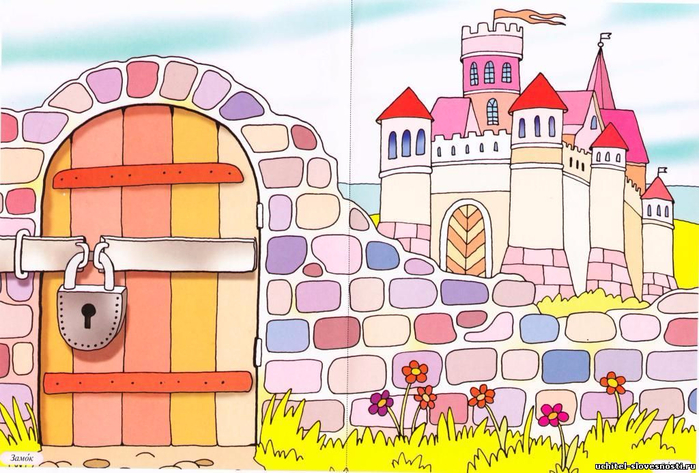                            Учитель: Кащенко Людмила Викторовна Русский язык.  Урок 15.Тема урока: «Ударение в словах».Дидактическая цель: создать условия для осознания и осмысления новой учебной информацииЦели урока по содержанию.
Образовательная:систематизировать знания учащихся об ударении, ударных и безударных гласных.
Развивающая:  обогатить и усложнить словарный запас;развиватьумение анализировать, выделять главное, сравнивать; Воспитательная: создать творческую эмоциональную обстановку; формировать нравственные качества; 
Оборудование.:наглядные материалы, модели слов с различными случаями постановки ударения, таблица для глаз, учебник.
Формы организации познавательной деятельности учащихся:коллективная, индивидуальная.Методы обучения: словесно-наглядный проблемно-поисковый (эвристический), самостоятельная работа, иллюстративный.Методические приемы:-рассказ учителя,-проблемные вопросы,-работа над новыми понятиями,-практические упражнения.Педагогические технологии:-элементы технологии проблемного обучения,-элементы игровой технологии,-здоровьесберегающая технология (переход от одного вида деятельности к другому, физминутки, гимнастики для глаз, рук).Планируемые результаты:Личностные результаты:-понимать важность овладения грамотным письмом;-проявлять устойчивое внимание к слову как к объекту изучения и использованию в речи;- проявлять желание придумывать различные предложения с данным словом, распространять предложения, используя прием «постепенного ступенчатого распространения предложения» с помощью картинки, вопроса, условного изображения; уметь оценить проделанную на уроке работу (Какое задание было самым интересным? Что в нем понравилось? Какое задание было самым трудным?)Предметные:-анализировать слова по звуковому составу; -различать гласные и согласные,  гласные ударные и  безударные; -определять количество слогов в слове по количеству гласных;-делить слова на слоги, переносить части слова на письме; -списывать текст целыми словами после предварительного разбора; Основные этапы организации учебной деятельностиСодержание педагогического взаимодействияСодержание педагогического взаимодействияСодержание педагогического взаимодействияОсновные этапы организации учебной деятельностиОбучающие и развивающие  компоненты, задания  и упражненияДеятельность учителяДеятельность обучающихся1.Организационный моментЭмоциональная, психологическая  подготовкаОрганизует начало урока:Ну-ка, проверь, дружок,
Ты готов начать урок?
Всё ль на месте,
Всё ль в порядке,
Ручка, книжки и тетрадка  Пpиветствуют учителя,  выполняют команду2.Самоопределение к деятельности Дает мотивацию к деятельности:Кто хочет научиться грамотно писать, узнать много нового  и интересного, поднимите руку?Все желают много знать! Это знание вам обязательно пригодится в вашей непростой школьной жизни.Слушают,анализируют3.Проверка д/зработа с тетрадямиОрганизует работу по проверке д/з.проверяют выполнение д/з4.Пальчиковая гимнастикаподготовка рук к письмуОрганизует гимнастику для рук:«Осенние листья»Раз, два, три, четыре, пять – Будем листья собирать.Листья берёзы, Листья рябины,Листики тополя,Листья осины,Листики дуба мы соберём,Маме осенний букет отнесём. Выполняют упражнения(Сжимают и разжимают кулачки.)(Загибают на каждую сточку по одному пальцу.)(Сжимают и разжимают кулачки).5.Минутка чистописанияВырабатывают каллиграфический почеркОрганизует работу по формированию правильного и красивого письма:-Проверьте правильно ли вы сидите за партой, откройте тетради, запишите число.-Следующее задание - тренироваться писать   букву Юю.- Почему буква изображена красным цветом?-Почему  гласная?(она поется)-Напишите в тетрадях одну строчку. Игра в «Снежки». Дети    выполняют задание,находят самую красивую букву на строке и обводят кружком.6.Актуализация опорных знанийРабота с  загадками по теме-Ребята, сейчас вам загадаю загадки, а вы должны будете их отгадать. Отгадки надо записать столбиком на доске.Пестрая крякушка
Ловит лягушек.
Ходит вразвалочку,
Спотыкалочку.Все время стучит,
Деревья долбит.
Но их не калечит,                                                                                   
А только лечит.Это старый наш знакомый:
Он живет на крыше дома –
Длинноногий, длинноносый,
Длинношеий, безголосый.
Он летает на охоту
За лягушками к болоту.У родителей и деток
Вся одежда из монеток.Что же это за девица: 
Не швея не мастерица,
Ничего сама не шьет, 
А в иголках круглый год.На дне, где тихо и темно,
Лежит усатое бревно.Распускает хвост павлином,
Ходит важным господином,
По земле ногами - стук,
Как зовут его?Кто пушистый у воды 
Моет сладкие плоды?
Прежде, чем отправить в рот, 
Полоскает их ...на доске получился столбик словУтка.
Дятел.
Аист.
Рыбка.
Ель.
Налим.
Индюк.
Енот.Отгадывают загадки , записывают отгадки столбиком на доскеОтвет: Утка.Ответ: Дятел.Ответ: Аист.Ответ: Рыбы.Ответ: Ель.Ответ: Налим.Ответ: Индюк.Ответ: Енот.7.Формулировка темы и целеполагание:Мотивационная подготовка к усвоению изучаемого материала- Внимание! ударяет в бубен-Что вы услышали?  - Почему бубен зазвучал?  - Послушайте, одинаковый ли звук от удара    ударяет      сильнее – слабее - От чего зависит сила звука?  -Сегодня на уроке вы узнаете,  почему наша речь звучит по- разному,  я расскажу вам  о значении ударения. Давайте попробуем сформулировать тему урока?Совместно с учителем формулируют тему, отвечают на вопросы учителя-Звук- Был удар по нему-Сначала громко, потом тихо.-От силы удара.Формулируют тему:«Ударение в словах»8.Работа  над новым материалом.Работа с учебником, чтение стихотворения Организует диалог с учащимися:-Ударить можно не только в бубен. « Ударить» можно голосом. Как вы это понимаете?   Ребята! В столбике этих слов спряталось новое слово. Найдите его.- Ударение.записывает на доске слово язык- в слове язык 2 слога. Обозначим их  условно двумя кружочками.-Попробуйте произнести слово и выделить ударный слог, сообщить ему, что он важен?- Какой слог выделили голосом? Говорят, что второй слог ударный.Про ударный слог поэт Александр Шибаев сочинил стих. Откройте учебник на с.22организует чтение стихотворения хорошо подготовленным обучающимсяУдарный звук,Ударный звук!Он назван так недаром.Эй, молоточек, верный друг,Отметь его ударом!И молоток – стучит, стучит,И чётко речь моя звучит.Высказывают своё мнение.- Значит что-то выделить силой голосаДети    выполняют задание-второй9.Формирование новых знаний.работа на доске-На доске записано стихотворение. Найдите слова с одинаковым написанием, но разными  ударными слогами«Скорей, сестра на рыб взгляни,
Попались на крючок они.
В ведёрко руку окуни-
Не бойся это окуни».Выпишите выделенные слова,  поставь знак ударенияЧто такое ударение?Как найти ударение в слове?Какой знак обозначает ударение?выполняют задание, отвечают на вопросы, делают вывод: ударение-выделение гласного в слове силой голоса,  -«позвать» слово.-молоточек.ФизминуткаСнятие физического и психологического напряженияУтром бабочка проснулась,Улыбнулась, потянулась.Раз – росой она умылась,Два – изящно покружилась,Три – нагнулась и присела,На четыреВыполняют упражнения10. Этап первичного закрепления с проговариванием в речи.Работа с учебником:Правило на с.22упражнение 1, 2.Организует чтение правила, акцентирует внимание на значке -Ответьте, Ударные гласные это-?Организует устное выполнение упражнения 1,  упражнение 2 выполняется на доскеЧитают правило хором, отвечают на вопрос: гласный, который выделяем в слове силой голоса.Подбирают клички животным, записывают. Выделяют голосом ударные гласныеГимнастика для глазснятие напряжения с глаз, тренировкаглазных мышцОрганизует проведение гимнастикиПроведем, друзья, сейчасУпражнение для глаз.Вправо, влево посмотрели,Глазки все повеселели.Снизу вверх и сверху вниз.Ты, хрусталик, не сердись,Посмотри на потолок,Отыщи там уголок.Чтобы мышцы крепче стали,Смотрим мы по диагоналям.Мы не будем циркуль брать,Будем взглядом круг писать.А теперь слова напишем.Чьи же буквы будут выше?«Папа», « мама», «дом», «трава» -За окном у нас видна.За окно ты посмотри.Что ты видишь там вдали?Выполняют упражнения11.Самостоятельная работа Работа с учебником с. 23упражнение 3Располагает на доске картинку с Буратино.- Буратино попросили поставить ударение в словах. Помогите ему, он затрудняется выполнить задание.Организует выполнение упражнения по уровням сложности. Проводит индивидуальную работу со слабыми обучающимисяОрганизует взаимопроверку (всё правильно - ставят +, не всё -исправляют ошибки)  ученики проверяют работу друг друга парамиВыполняют упражнение согласно полученному заданию, списывают слова, ставят сверху значок ударения, снизу слова красный кружок под ударной гласной. Проверяют выполнение работы друг у друга.12.Словарная работа. Работа с  картинкамиРасполагает картинки на доске (собака, заяц, овощи), предлагает детям назвать предметы, записать слова в тетрадь. Проверяет правильность записиЗаписывают и  проговаривают правописание слова13.Д/з Мотивация учащихся на выполнение домашнего заданияПроводит разбор домашнего задания, делает пояснения к упражнению, дает конструктивные заданиястр. 23 упр. 4Записывают задание на дом, задают вопросы14. РефлексияОбеспечение позитивного настроя на получение знанийОрганизует оценку   работы учащихся. Осуществляет  итоговый контроль.-Что мы сегодня делали на уроке?Понравился вам урок?Что вам понравилось на уроке?Что нового узнали? Молодцы!  Оценивают собственную учебную деятельность, причины неудач. Отвечают на вопросы:-определяли ударение в словах, находили ударные гласные- Писали словарные слова-что ударение-это выделение гласного в слове силой голоса.